First Name of Application CV No 1682154Whatsapp Mobile: +971504753686 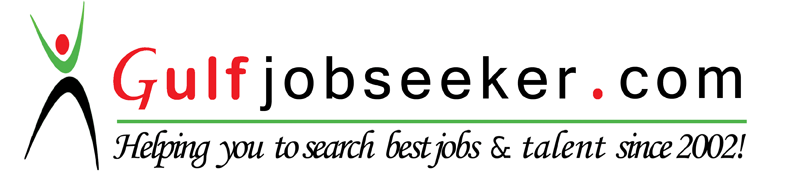 To get contact details of this candidate Purchase our CV Database Access on this link.http://www.gulfjobseeker.com/employer/services/buycvdatabase.phpCAREER OBJECTIVEA challenging and rewarding career in a technically innovative organization where my aptitude and proficiency in Networking and Administration can be effectively utilized.SUMMARYCompleted Cisco CCNA and CCNP coursesCompleted Microsoft MCP, MCTS and MCSE coursesCompleted course in CCTV systemsExperienced in Cisco Routers - 3600,2800,2600,3700Experienced in Cisco Catalyst - 3500, 2900 series switchesExperienced in TCP/IP, Network Topologies 
(including Routing Protocols RIP, EIGRP,OSPF and BGP)Experienced in handling Routers & ACL’s, NAT.Experienced in Switching-Cisco hierarchy 
(including VLAN, VTP, STP, HSRP, VRRP and GLBP)Experienced in Cisco IOS Backup and RestoreExperienced in Layer 2 protocols – Frame Relay, PPP, HDLCFamiliar with  WAN no (Frame  Relay Switching  And  Leased  Lines )Familiar with   IPv6  Router configuration and Routing Basic knowledge about MPLSFamiliar with DSL modem  and Wireless Access Point configurationsFamiliar with OS like Windows XP/ Vista/7/8Ability to provide solutions for computer hardware and software problemA fast learner and quite effective team memberInitiative and ability to work 'outside the box' to develop innovative approaches to problems.EDUCATIONAL QUALIFICATIONCisco Certified Networking Associate (CCNA) Cisco Certified Networking Professional (CCNP) Microsoft Certified Professional & MCTS Microsoft Certified Software Engineer (MCSE) A study course in CCTV SystemsBSc. Computer ScienceWORK EXPERIENCETechnician | RC NETWORK SOLUTION PRIVATE LIMITED | 9 MonthsJob Responsibilities:Maintenance and troubleshooting of Cisco routers and switches Maintenance and troubleshooting of LAN NetworksMaintenance and troubleshooting of Computer Hardware and SoftwareMaintenance and troubleshooting of other computer networks OS (PC and Routers ) installation, maintenance and troubleshooting PERSONAL STRENGTHHardworking and energetic; flexible: adapts easily to change of environment and work schedule. Maintain critical thinking skills essential to providing competent and dignified company needs. Friendly with a positive attitude; interface well with co-workers. Ability to maintain good relationship with clients Passionate about everything related to Computer Networks and HardwarePERSONAL DETAILSDate of Birth		:	09/01/1990Nationality		:	IndianMarital Status	:	MarriedDate of Issue	:	31 /07 /2015Date of Expiry	:	30 /07 /2025Languages known	:	English, Hindi, MalayalamDECLARATIONI hereby declare that the information and facts stated above are true and correct to the best of my knowledge and belief.